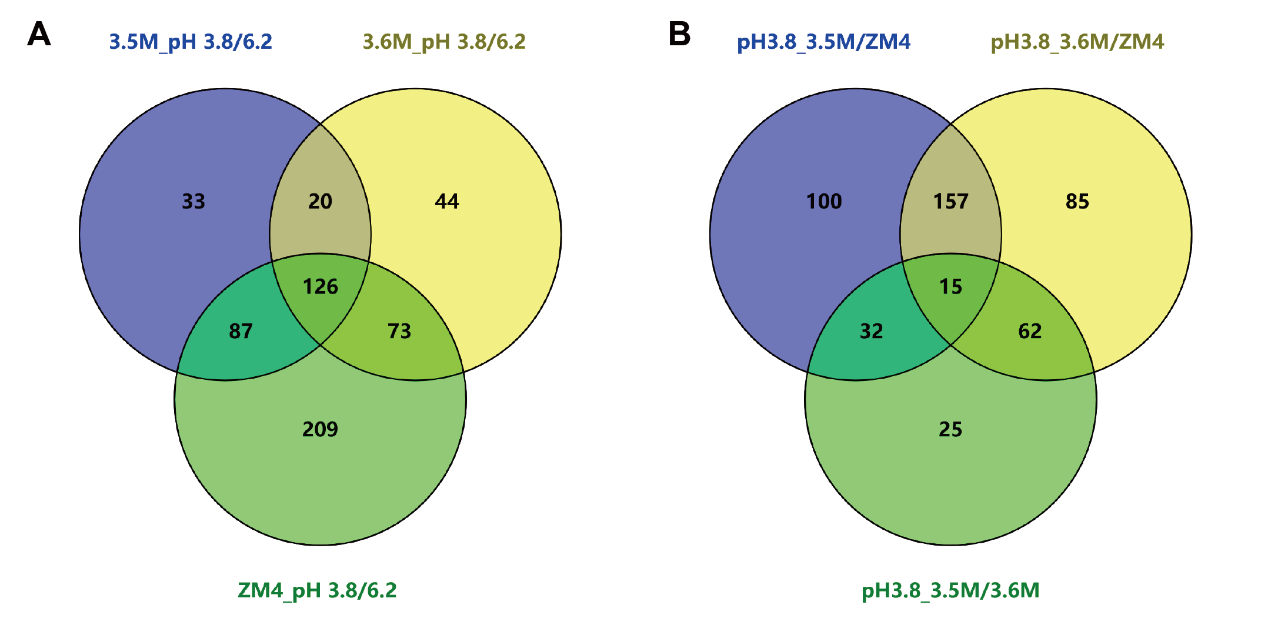 Fig. S1. The Veen diagram of differential expression genes of same strain under different pH condition (A) and two-strain comparisons at acidic pH condition (B). 